УЧЕБНЫЙ ПЛАНВНЕУРОЧНОЙ ДЕЯТЕЛЬНОСТИМБОУ ШКОЛЫ № 129Г.О. САМАРАна 2019 – 2020 учебный годПояснительная запискак плану внеурочной деятельности муниципального общеобразовательного учреждения Школы №129 городского округа Самара на 2019 - 2020 учебный год.        Внеурочная деятельность в школе является неотъемлемой частью учебно-воспитательного процесса и важнейшей формой организации свободного времени учащихся. План внеурочной деятельности МБОУ Школа № 129 г.о. Самара -  нормативный правовой документ, определяющий направления и формы организации внеурочной деятельности обучающихся, устанавливающий объемы времени в освоении программ внеурочной деятельности.          План внеурочной деятельности МБОУ Школа № 129 г.о. Самара составлен с учетом кадрового, методического, материально-технического обеспечения школы, а также с учетом возможностей учреждений системы дополнительного образования.Цели реализации плана внеурочной деятельности:создание условий для достижения обучающимися необходимого для жизни в обществе социального опыта и формирования принимаемой обществом системы ценностей; создание воспитывающей среды, обеспечивающей активизацию социальных, интеллектуальных интересов, учащихся в свободное время, развитие здоровой, творчески растущей личности, со сформированной гражданской ответственностью и правовым самосознанием, подготовленной к жизнедеятельности в новых условиях, способной на социально значимую практическую деятельность, реализацию добровольческих инициатив; создание условий для многогранного развития и социализации каждого обучающегося в свободное от учёбы время;обеспечение планируемых результатов обучения по достижению обучающимися целевых установок, знаний, умений, навыков, компетенций и компетентностей, определяемых личностными, семейными, общественными и государственными потребностями и возможностями обучающегося, индивидуальными особенностями его развития и состояния здоровья;создание благоприятных условий для становления и развития личности обучающегося, его индивидуальности, самобытности, уникальности, неповторимости.Задачи плана внеурочной деятельности:развитие позитивного отношения к базовым общественным ценностям (человек, семья, Отечество, природа, мир, знания, труд, культура);воспитание гражданственности, патриотизма, уважения к правам, свободам и обязанностям человека; воспитание нравственных чувств и этического сознания; воспитание трудолюбия, творческого отношения к учению, труду, жизни; воспитание ценностного отношения к природе, окружающей среде (экологическое воспитание); воспитание ценностного отношения к прекрасному, формирование представлений об эстетических идеалах и ценностях (эстетическое воспитание); организация общественно-полезной и досуговой деятельности учащихся; формирование 	навыков 	позитивного 	коммуникативного общения с педагогами, сверстниками, родителями в решении общих проблем; создание комфортных условий для позитивного восприятия ценностей основного образования и более успешного освоения его содержания; формирование учебных, профильных и социальных компетентностей, способствующих личностному развитию обучающихся;обеспечение эффективного сочетания урочных и внеурочных форм организации образовательного процесса, взаимодействия всех его участников;сохранение и укрепление физического, психологического и социального здоровья обучающихся, обеспечение их безопасности.   Ожидаемые результаты:воспитание гражданственности, патриотизма, уважения к правам, свободам и обязанностям человека; воспитание нравственных чувств и этического сознания; воспитание трудолюбия, творческого отношения к учению, труду, жизни; воспитание ценностного отношения к природе, окружающей среде; воспитание ценностного отношения к прекрасному, формирование представлений об эстетических идеалах и ценностях;овладение универсальными учебными умениями и формирование личностных качеств, обучающихся в соответствии с требованиями ФГОС.      МБОУ Школа № 129 г. о. Самара осуществляет свою деятельность в соответствии с Конституцией РФ, Конвенцией о правах ребенка, законами РФ, указами президента РФ, постановлениями Правительства РФ, приказами и распоряжениями государственных и муниципальных органов управления образованием, иными нормативными актами и Уставом Школы.          Модель 	организации внеурочной деятельности 	МБОУ Школы №129 г.о.СамараВ реализации принимают участие все педагогические работники учреждения (классный руководитель, учителя-предметники, педагоги дополнительного образования, библиотекарь, социальный педагоги и педагог-психолог). Координирующую роль выполняет классный руководитель. Преимущества модели состоят в создании единого образовательного и воспитательного пространства в Школе. Внеурочная деятельность направлена на достижение планируемых результатов освоения основной образовательной программы личностных и метапредметных результатов.  Внеурочная деятельность обучающихся объединяет все виды и формы деятельности школьников, в которых возможно и целесообразно решение задач их воспитания и развития.  При организации внеурочной деятельности обучающихся используются возможности учреждений дополнительного образования, культуры, спорта:  МБОУ ДОД ЦВР Куйбышевского района г.о. Самара, МБОУ ДОД ДЮСШ № 6 г.о. Самара, МБУ «Молодежный центр «Диалог»» г.о. Самара, МУК г.о. Самара «Централизованная система детских библиотек» Детская библиотека № 15, МКУ г.о. Самара «Центр социальной помощи семье и детям Куйбышевского района и др., с которыми у МБОУ Школа № 129 г.о. Самара заключается договор о сотрудничестве.При выборе курсов внеурочной деятельности возможно создание объединенных групп одной или разных параллелей на основе общих интересов и предпочтений обучающихся, что позволяет проводить занятия поточно.Для недопущения перегрузки обучающихся предусмотрен перенос не более чем 30% количества часов, реализуемых через внеурочную деятельность, на внеучебные дни и каникулярный период.   Время, отводимое на внеурочную деятельность, не учитывается при определении максимально допустимой недельной нагрузки обучающихся, но учитывается при определении объемов финансирования. Принципы организации внеурочной деятельности: соответствие возрастным особенностям обучающихся; опора на ценности воспитательной системы Школы; свободный выбор на основе личных интересов и склонностей обучающихся с учётом запросов родителей (законных представителей). Способы организации внеурочной деятельности: включение обучающихся в систему коллективных творческих дел, которые являются частью воспитательной системы школы по направлениям; реализация программ внеурочной деятельности, разработанных педагогами школы;использование ресурсов организаций дополнительного образования и других образовательных организаций. Направления реализации внеурочной деятельности: спортивно-оздоровительное; духовно-нравственное; социальное; общеинтеллектуальное; общекультурное. Спортивно-оздоровительное направление создает условия для полноценного освоения обучающимися основных социальных норм, необходимых им для полноценного существования в современном обществе, в первую очередь это нормы ведения здорового образа жизни, нормы сохранения и поддержания физического, психического и социального здоровья. Основные задачи: содействие гармоническому физическому развитию;  выработка устойчивости к неблагоприятным условиям внешней среды,  воспитание дисциплинированности,  привитие интереса к состязательности воспитание культуры спорта, знакомство с игровыми видами спорта, формирование прочных поведенческих привычек   приверженность спортивному, здоровому образу жизни. Духовно-нравственное направление формирует активную жизненную позицию, гражданскую ответственность, духовно-нравственные ориентиры, общечеловеческие ценности. Основные задачи: формирование способности к духовному развитию, реализации творческого потенциала в учебно-игровой, социально ориентированной деятельности на основе нравственных установок и моральных норм, самовоспитания и универсальной духовно-нравственной компетенции – «становиться лучше»; укрепление нравственности – основанной на свободе воли и духовных отечественных традициях, внутренней установки личности школьника поступать согласно своей совести; формирование основ морали – осознанной обучающимся необходимости определенного поведения, обусловленного принятыми в обществе представлениями о добре и зле, должном и недопустимом; формирование основ нравственного самосознания личности (совести) – способности школьника формулировать собственные нравственные обязательства, осуществлять нравственный самоконтроль, требовать от себя выполнения моральных норм, давать нравственную оценку своим и чужим поступкам; принятие обучающимся базовых общенациональных ценностей; развитие навыков организации и осуществления сотрудничества с педагогами, сверстниками, родителями, старшими детьми в решении общих проблем. Социальное направление помогает формированию коммуникативных умений школьников, оказанию помощи детям в понимании ими своего места и роли в социальных группах, повышению компетентности в понимании собственных эмоциональных состояний и состояний других людей, в организации коллективного взаимодействия школьников, обучению навыкам позитивного общения, формированию навыков разрешения конфликтов, проблем общения, освоению навыков культуры поведения. Основные задачи: формирование психологической культуры и коммуникативной компетенции для обеспечения эффективного и безопасного взаимодействия в социуме; формирование способности обучающегося сознательно выстраивать и оценивать отношения в социуме; становление гуманистических и демократических ценностных ориентаций; формирование основы культуры межэтнического общения; формирование отношения к семье как к основе российского общества; воспитание у школьников почтительного отношения к родителям, осознанного, заботливого отношения к старшему поколению. Общеинтеллектуальное направление способствует формированию целостного отношения к знаниям, процессу познания. Основные задачи: формирование навыков научно-интеллектуального труда; развитие культуры логического и алгоритмического мышления, воображения; формирование 	первоначального 	опыта 	практической деятельности; овладение навыками универсальных учебных действий. Общекультурное направление способствует развитию эмоционально-образного и художественно – творческого мышления, позволяющего обучающемуся ощущать свою принадлежность к национальной культуре, повышать чувство личной самодостаточности. Основные задачи: развитие творческих способностей; формирование коммуникативной компетенции; становление активной жизненной позиции; воспитание основ правовой, эстетической, физической и экологической культуры. Формы организации внеурочной деятельности:спортивные игры и соревнования,викторины,досуговое общение,ролевые и интерактивные игры,факультатив,классные часы,проекты,тренинги,моделирование, конструирование,коллективные творческие дела,экскурсии, детские объединения,каникулярная школаВ период каникул внеурочная деятельность реализуется через занятия в «каникулярной школе»: экскурсии в другие города, поездки в театры, музеи, мини-проекты. Программы внеурочной деятельности могут реализовываться как в отдельно взятом классе, так и в свободных объединениях школьников одной и (или) разной возрастной группы, в том числе поточно. Оценка результатов внеурочной деятельности  Оценка результатов внеурочной деятельности направлена на учёт количественных и качественных изменений, происходящих в личностном росте ребёнка, и его успешности.  Оценка результатов внеурочной деятельности осуществляется по следующим критериям:повышение интереса обучающихся к творческой деятельности;повышения мотивации обучающихся к публичным выступлениям;повышение социальной активности обучающихся;развитие навыков самостоятельной творческой деятельности;положительная динамика вовлечения обучающихся во внеурочную деятельность.В оценке заложен «накопительный» принцип учёта достижений учащихся на протяжении всего процесса обучения.  Показателями результатов внеурочной деятельности являются следующие критерии: приобретение школьниками социально-значимых знаний (первый уровень результатов),развитие социально-значимых отношений (второй уровень результатов), накопление школьниками опыта социально-значимого действия (третий уровень результатов). Оценка результатов внеурочной деятельности может осуществляться в форме предоставления результатов освоения обучающимися учебных предметов, курсов, дисциплин (модулей), практики, дополнительных образовательных программ в других организациях, осуществляющих образовательную деятельность (музыкальные, спортивные, художественные школы и другие организации дополнительного образования).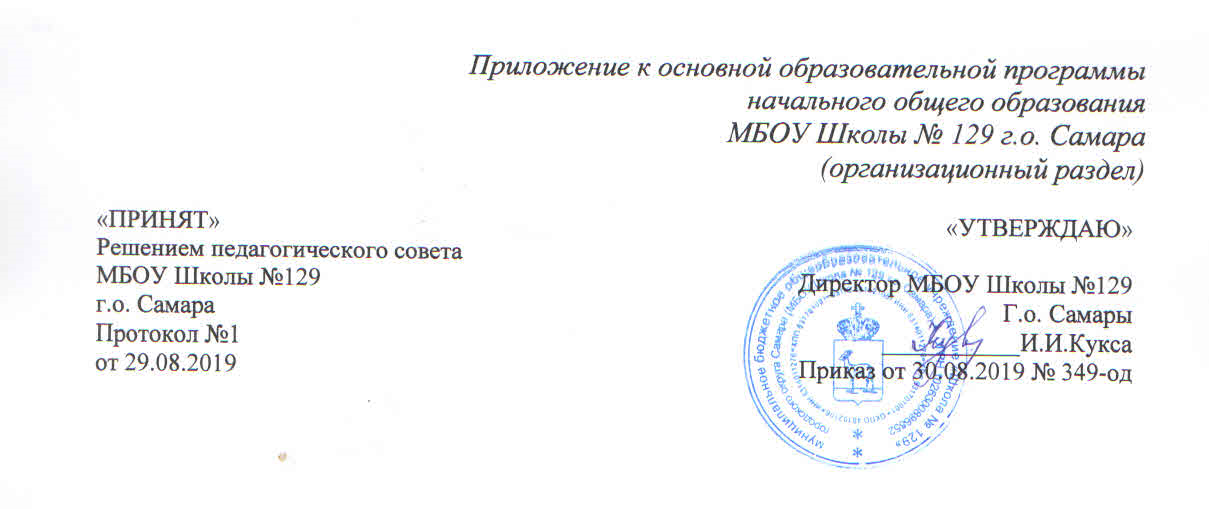 План внеурочной деятельности начального общего образования(ФГОС НОО)Нормативная база для разработки плана внеурочной деятельности (ФГОС НОО):Федеральный закон от 29.12.2012 № 273-ФЗ «Об образовании в Российской Федерации» (ред. 06.03.2019);Постановление Главного государственного санитарного врача Российской Федерации от 29 декабря 2012 № 189 «Об утверждении САНПИН 2.4.2821 – 10 «Санитарно – эпидемиологические требования к условиям и организации обучения в общеобразовательных учреждениях» (изм. От 24.11.2015 № 81)Федеральный государственный образовательный стандарт начального общего образования, утвержденный приказом Министерства образования и науки Российской Федерации от 06.10.2009 № 373 (для 1 – 4 классов) (в ред. № 1576 от 31.12.2015);Примерная основная образовательная программа начального общего образования (в ред. от 28.10.2015 протокол № 3/15);Федеральный государственный образовательный стандарт начального общего образования обучающихся с ограниченными возможностями здоровья, утвержденный приказом министерства образования и науки РФ от 19.12.2014 г. N 1598;Примерные адаптированные основные образовательные программы начального общего образования.по видам ОВЗ. (с задержкой психического развития пр. от 22. 12. 2015 № 4/15)ООП НОО МБОУ Школы № 129 г.о. Самара;АООП НОО для обучающихся с ОВЗ МБОУ Школы № 129 г.о. СамараПисьмо Минобрнауки России от 18.08.2017 № 09-1672 «О направлении Методических рекомендаций по уточнению понятия и содержания внеурочной деятельности в рамках реализации основных общеобразовательных программ, в том числе в части проектной деятельности»;Приказ Минобрнауки России от 30.08.2013 N 1015 (ред. от 17.07.2015) «Об утверждении Порядка организации и осуществления образовательной деятельности по основным общеобразовательным программам - образовательным программам начального общего, основного общего и среднего общего образования". Письмо Министерства образования и науки Самарской области от 17.02.2016 № МО-16-09-01/173-ту «О внеурочной деятельности».Письмо МОиН Самарской области от 29.05.2018 № МО-16-09-01/535-ТУ «Об организации образовательного процесса в общеобразовательных организациях и образовательных организациях Самарской области, осуществляющих деятельность по основным общеобразовательным программам»  В соответствии с требованиями Стандарта внеурочная деятельность в 1 – 2 – х классах    организуется во второй, в 3 – 4 – ых – в первой половине дня по следующим направлениям развития личности: спортивно – оздоровительному, духовно – нравственному, общеинтеллектуальному, общекультурному, социальному.  Содержание   внеурочной деятельности формируется с учётом пожеланий обучающихся и их родителей (законных представителей). В 1 –ых классах по 2 часа используются для проведения динамической паузы в дни, когда не проводятся уроки физкультуры. План внеурочной деятельности1 класс2 класс3 класс4 класс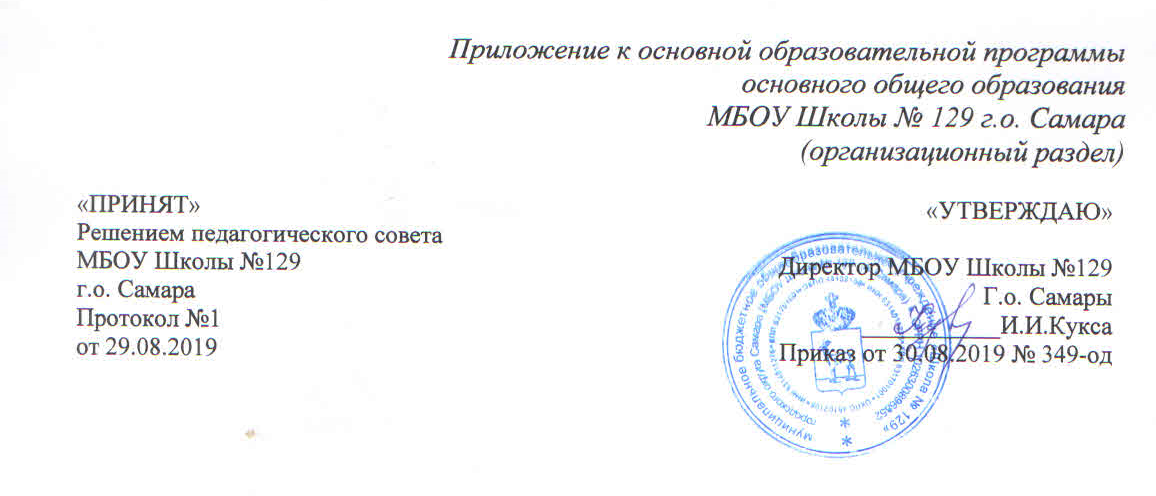 План внеурочной деятельности основного общего образования(ФГОС ООО)Нормативная база для разработки плана внеурочной деятельности (ФГОС ООО):Федеральный закон от 29.12.2012 № 273-ФЗ «Об образовании в Российской Федерации» (ред. 06.03.2019);Постановление Главного государственного санитарного врача Российской Федерации от 29 декабря 2012 № 189 «Об утверждении САНПИН 2.4.2821 – 10 «Санитарно – эпидемиологические требования к условиям и организации обучения в общеобразовательных учреждениях» ( изм. От 24.11.2015 № 81)Федеральный государственный образовательный стандарт основного общего образования, утвержденный приказом Министерства образования и науки Российской Федерации от 17.12.2010 № 1897 (в ред. приказа № 1577 от 31.12.2015);Примерная основная образовательная программа основного общего образования (в ред. от 28.10.2015 № 3/15);ООП ООО МБОУ Школы № 129 г.о. СамараПисьмо Минобрнауки России от 18.08.2017 № 09-1672 «О направлении Методических рекомендаций по уточнению понятия и содержания внеурочной деятельности в рамках реализации основных общеобразовательных программ, в том числе в части проектной деятельности»;Письмо Минобрнауки России от 19.01.2018 № 08-96 «О методических рекомендациях». Приказ Минобрнауки России от 30.08.2013 N 1015 (ред. от 17.07.2015) "Об утверждении Порядка организации и осуществления образовательной деятельности по основным общеобразовательным программам - образовательным программам начального общего, основного общего и среднего общего образования".Письмо Министерства образования и науки Самарской области от 17.02.2016 № МО-16-09-01/173-ту «О внеурочной деятельности». Письмо Минобрнауки России от 18.08.2017 № 09-1672 «О направлении Методических рекомендаций по уточнению понятия и содержания внеурочной деятельности в рамках реализации основных общеобразовательных программ, в том числе в части проектной деятельности»;  Письмо Рособрнадзора от 20.06.2018 N 05-192 «О реализации прав на изучение родных языков из числа языков народов РФ в общеобразовательныхПисьмо МОиН Самарской области от 29.05.2018 № МО-16-09-01/535-ТУ «Об организации образовательного процесса в общеобразовательных организациях и образовательных организациях Самарской области, осуществляющих деятельность по основным общеобразовательным программам»  В соответствии с требованиями ФГОС ООО внеурочная деятельность в 5-11 организуется в первой и второй половинах дня согласно расписанию, исходя из смены обучения, по спортивно – оздоровительному, духовно – нравственному, общеинтеллектуальному, общекультурному, социальному направлениям развития личности. В каждой параллели предусмотрена реализация всех пяти направлений. В 9-х классах в соответствии с ФГОС ООО за счет часов внеурочной деятельности реализуются программы предпрофильных курсов в разных группах одной параллели.  Содержание   внеурочной деятельности формируется с учётом пожеланий обучающихся и их родителей (законных представителей).5 класс6 класс7 класс 8 класс 9 класс Предпрофильные курсы (объединенные группы) 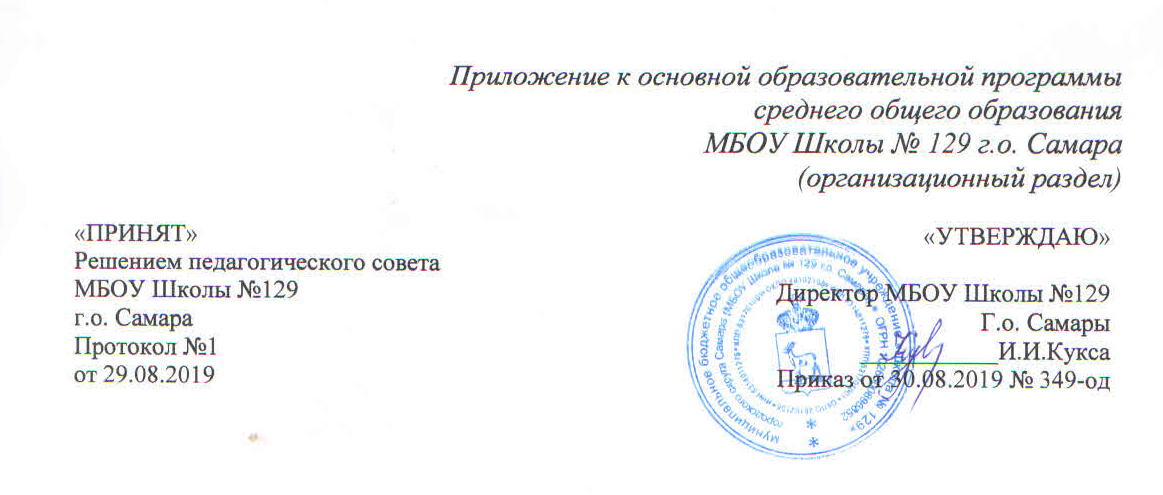 План внеурочной деятельности среднего общего образования(ФГОС СОО)Нормативная база для разработки плана внеурочной деятельности (ФГОС СОО):Федеральный закон от 29.12.2012 г. № 273-ФЗ «Об образовании в Российской Федерации» (ред. от 06.03.2019) ;Постановление Главного государственного санитарного врача Российской Федерации от 29 декабря 2012 № 189 «Об утверждении САНПИН 2.4.2821 – 10 «Санитарно – эпидемиологические требования к условиям и организации обучения в общеобразовательных учреждениях» (изм. От 24.11.2015. № 81)Федеральный государственный образовательный стандарт среднего общего образования, утвержденный приказом Министерством образование и науки Российской федерации от 17.05.2012 № 413 ( в ред. приказа 613 от 29.06.2017)Примерная основная образовательная программа СОО (в редакции от 28.06.2016 г. № 2/16-з);ООП СОО МБОУ Школы № 129 г.о. СамараПриказ Минобрнауки России от 30.08.2013 N 1015 (ред. от 17.07.2015) "Об утверждении Порядка организации и осуществления образовательной деятельности по основным общеобразовательным программам - образовательным программам начального общего, основного общего и среднего общего образования".Письмо Министерства образования и науки Самарской области от 29.05.2018 № 535-ту «Об организации образовательного процесса в общеобразовательных организациях и образовательных организациях Самарской области, осуществляющих деятельность по основным общеобразовательным программам».10А, Б класса (универсальный профиль № 1 и № 2)План внеурочной деятельности среднего общего образования ФГОС представляет собой описание целостной системы функционирования образовательной организации в сфере внеурочной деятельности и включает:план организации деятельности ученических сообществ (групп старшеклассников), в том числе ученических классов, разновозрастных объединений по интересам, клубов; юношеских общественных объединений, организаций (в том числе и в рамках «Российского движения школьников»);план реализации курсов внеурочной деятельности по выбору обучающихся (предметные кружки, факультативы, ученические научные общества, школьные олимпиады по предметам программы средней школы);план воспитательных мероприятий.  Содержание плана внеурочной деятельности        Количество часов, выделяемых на внеурочную деятельность, за два года обучения на этапе средней школы составляет не более 700 часов. Величину недельной образовательной нагрузки, реализуемой через внеурочную деятельность, определяют за пределами количества часов, отведенных на освоение обучающимися учебного плана. Для недопущения перегрузки обучающихся допускается перенос образовательной нагрузки, реализуемой через внеурочную деятельность, на периоды каникул. Внеурочная деятельность в каникулярное время реализуется в рамках тематических образовательных программ (лагерь с дневным пребыванием на базе Школы и(или) на базе загородных детских центров, в туристических походах, экспедициях, поездках и т.д.)        Реализация плана внеурочной деятельности предусматривает в течение года неравномерное распределение нагрузки. Так, при подготовке коллективных дел (в рамках инициативы ученических сообществ) и воспитательных мероприятий за 1–2 недели используется значительно больший объем времени, чем в иные периоды (между образовательными событиями).       В зависимости от задач на каждом этапе реализации образовательной программы количество часов, отводимых на внеурочную деятельность, может изменяться. В 10-м классе для обеспечения адаптации обучающихся к изменившейся образовательной ситуации выделено больше часов, чем в 11-м классе.Организация жизни ученических сообществ является важной составляющей внеурочной деятельности, направлена на формирование у обучающихся российской гражданской идентичности и таких компетенций, как:компетенция конструктивного, успешного и ответственного поведения в обществе с учетом правовых норм, установленных российским законодательством;социальная самоидентификация обучающихся посредством личностно значимой и общественно приемлемой деятельности, приобретение знаний о социальных ролях человека;компетенция в сфере общественной самоорганизации, участия в общественно значимой совместной деятельности.Организация жизни ученических сообществ происходит:в рамках внеурочной деятельности в ученическом классе, общешкольной внеурочной деятельности, в сфере школьного ученического самоуправления, участия в детско-юношеских общественных объединениях, созданных в Школе и за ее пределами;через приобщение обучающихся к общественной деятельности и школьным традициям, участие обучающихся в деятельности производственных, творческих объединений, благотворительных организаций;через участие в экологическом просвещении сверстников, родителей, населения, в благоустройстве школы, класса, района, города, в ходе партнерства с общественными организациями и объединениями.Организация жизни ученических сообществ осуществляется в рамках трех форматов:«Школа зажигает звёзды» (годовой цикл мероприятий обсуждается и принимается в конце предыдущего или в начале нового учебного года);«Школьный путь» (полугодовой цикл мероприятий становится результатом соглашения объединений, созданных в общеобразовательной организации);«Проект «Республика» (полугодовой цикл мероприятий, разработанный инициативной группой школьников – активистов школьного самоуправления).Формат организации жизни ученических сообществ «Школа зажигает звёзды» предусматривает:годовой цикл коллективной деятельности, который состоит из 3–4 комплексных форм, включающих представления, дискуссии, выставки, другие локальные и массовые формы организации совместной деятельности обучающихся;формы организации совместной деятельности предполают соревновательность (итоги подводятся в конце учебного года, определяются персональные победители и победители-коллективы);инвариантные элементы: старт и финиш годового цикла школьной жизни, вариативные элементы годового цикла – остальные мероприятия, содержание которых может определяться обучающимися, родителями, педагогами в зависимости от интересов, склонностей, потребностей участников образовательных отношений и традиций образовательной организации. Основными участниками могут выступать ученические классы, разновозрастные объединения.Формат организации деятельности ученических сообществ «Школьный путь» предполагает:существование в общеобразовательной организации групп по интересам обучающихся в различных направлениях развития личности (спортивно-оздоровительное, духовно-нравственное, социальное, общеинтеллектуальное, общекультурное), в рамках занятий по интересам происходит подготовка и проведение итогового комплексного дела;деление учебного года на два полугодовых цикла;практику, когда обучающиеся самостоятельно выбирают группу по интересам, могут переходить из одного объединения в другое по окончании полугодового цикла, когда обучающиеся могут оставаться в объединении весь год.Содержание образования обеспечивается за счет занятий объединений и совместных дел. Руководителями объединений могут выступать педагоги, родители, сами старшеклассники, представители общественности.Варианты объединений: клуб школьных блогеров, театральная студия, школа шоуменов, клуб клипмейкеров, студия моды, кулинарный клуб, клуб волонтеров, дискуссионный клуб, предпринимательский клуб, дизайнерский клуб, научное общество обучающихся, спортивный клуб.Комплексные дела представляют собой встречи групп по интересам обучающихся, в ходе которых кроме общения организуется презентация своих увлечений, результатов клубных занятий, достижений отдельных школьников и т.д.Формат организации жизни ученических сообществ «Проект «Республика» строится в рамках общественной самоорганизации и школьной демократии; центральное место в таком формате занимает проект организации жизни ученических сообществ, включающий 3–4 коллективных дела; инициативные группы обучающихся путем демократических выборов получают право на реализацию своих замыслов.Формат организации жизни ученических сообществ «Проект «Республика» может быть представлен в виде следующего алгоритма:реклама предстоящей проектной работы, формирование инициативных групп и разработка ими проектов организации жизни ученических сообществ;предвыборная кампания, обсуждение плана коллективной деятельности на полгода; разработанные проекты проходят экспертизу у сверстников, педагогов, родителей, общественности (дебаты, пресс-конференции, работа школьных СМИ);выборы обучающимися, родителями, педагогами одной из инициативных групп  проекта организации жизни ученических сообществ;реализация инициативной группой своего проекта – презентация и предварительное открытое обсуждение проекта каждого дела, совместная подготовка, проведение коллективного дела, совместное публичное подведение итогов (обсуждение, анализ, оценка);подготовка инициативной группой итогового творческого отчета о своей работе по реализации проекта, коллективное обсуждение и оценка отчета инициативной группы.Воспитательные мероприятия нацелены на формирование мотивов и ценностей обучающегося в таких сферах, как:отношение обучающихся к себе, к своему здоровью, к познанию себя, самоопределению и самосовершенствованию (включает подготовку к непрерывному образованию в рамках осуществления жизненных планов);отношение обучающихся к России как к Родине (Отечеству) (включает подготовку к патриотическому служению);отношения обучающихся с окружающими людьми (включает подготовку к общению со сверстниками, старшими и младшими);отношение обучающихся к семье и родителям (включает подготовку личности к семейной жизни);отношение обучающихся к закону, государству и к гражданскому обществу (включает подготовку личности к общественной жизни);отношение обучающихся к окружающему миру, к живой природе, художественной культуре (включает формирование у обучающихся научного мировоззрения);трудовые и социально-экономические отношения (включает подготовку личности к трудовой деятельности).План воспитательных мероприятий разрабатывается педагогическим коллективом Школы при участии родительской общественности на основании нормативных документов федеральных, региональных и муниципальных уровней. При подготовке и проведении воспитательных мероприятий (в масштабе ученического класса, классов одной параллели или сообщества всех 10–11-х классов) предусматривается вовлечение в активную деятельность максимально большего числа обучающихся.План внеурочной деятельности Школы реализуется в соответствии с выбранными универсальными профилями обучения.Инвариантный компонент плана внеурочной деятельности предполагает:организацию жизни ученических сообществ в форме организованного тематического и свободного общения старшеклассников, участие обучающихся в делах классного ученического коллектива и в общих коллективных делах Школы;проведение классных часов по проблемам организации учебного процесса, индивидуальных и групповых консультаций по вопросам организационного обеспечения обучения и обеспечения благополучия обучающихся в жизни Школы.Во внеурочное время организуются поездки в высшие и средние учебные заведения для уточнения индивидуальных планов обучающихся в сфере продолжения образования. После поездок в рамках часов, отведенных на организацию жизни ученических сообществ, проводятся коллективные обсуждения, в ходе которых педагогами обеспечиваются анализ и рефлексия обучающимися собственных впечатлений о посещении образовательных организаций.Вариативный компонент универсального профиля № 1 реализуется через выполнение практической части курса «Планирование профессиональной карьеры»), разработанного Школой совместно со специалистами по подбору и оценки персонала АО «Куйбышевский нефтеперерабатывающий завод».  В первом полугодии 10-го класса организуются поездки и экскурсии на АО «Куйбышевский нефтеперерабатывающий завод», в научно-исследовательские организации, в том числе ПАО «СвНИИПН», в СамГТУ и др. В ходе познавательной деятельности на вышеперечисленных объектах реализуются индивидуальные, групповые и коллективные учебно-исследовательские проекты обучающихся. В осенние (весенние) каникулы 10-го класса временными творческими группами обучающихся организуются поездки и экскурсии в соответствии с общими элементами индивидуальных проектов внеурочной деятельности. В ходе познавательной деятельности реализуются индивидуальные, групповые и коллективные учебно-исследовательские проекты обучающихся. В течение первого полугодия 10-го класса осуществляется подготовка к поездкам и экскурсиям в рамках часов, отведенных на воспитательные мероприятия, курсы внеурочной деятельности по выбору обучающихся.Во втором полугодии 10-го класса в рамках часов, отведенных на курсы внеурочной деятельности по выбору обучающихся и воспитательные мероприятия, организуется подготовка к профессиональным пробам и/или социальным практикам обучающихся и к участию в исследовательских экспедициях, предусматривается подготовка и защита индивидуальных или групповых проектов («проект профессиональных проб», «проект участия в исследовательской экспедиции», «проект социальной практики»).В каникулярное время (осенние, весенние каникулы в 11-м классе) предусматривается реализация задач активного отдыха и поддержка инициатив старшеклассников, в том числе выезды на природу, туристические походы, поездки по территории России, организация «зрительского марафона» (коллективное посещение кинопоказов, театральных спектаклей, концертов, просмотр видеофильмов, посещение выставок, художественных музеев с обязательным коллективным обсуждением).При реализации вариативного компонента универсального профиля № 2 класса в 10-м классе организуются экскурсии на производства, в банки, в экономические отделы государственных и негосударственных организаций, проводятся встречи с представителями юридических и экономических организаций. В ходе познавательной деятельности реализуются индивидуальные, групповые и коллективные учебно-исследовательские проекты обучающихся. В течение первого полугодия 10-го класса осуществляется подготовка к экскурсиям в рамках часов, отведенных на воспитательные мероприятия, курсы внеурочной деятельности по выбору обучающихся.В 10-м классе на основе интеграции с организациями дополнительного образования и сетевого взаимодействия с научными и производственными организациями обеспечиваются профессиональные пробы обучающихся в социально-экономической и юридической сферах, организуются социальные практики (обеспечивающие пробу себя обучающимися в сфере профессиональной коммуникации с широким кругом партнеров), реализуются групповые социальные и экономические проекты.Во втором полугодии 10-го класса в рамках часов, отведенных на курсы внеурочной деятельности по выбору обучающихся и воспитательные мероприятия, организуется подготовка к профессиональным пробам обучающихся, предусматривается подготовка и защита групповых проектов («проект профессиональных проб», «предпринимательский проект», «социальный проект»).В каникулярное время (осенние, весенние каникулы в 11-м классе) предусматривается реализация задач активного отдыха, оздоровления обучающихся, поддержка инициатив старшеклассников, в том числе выезды на природу, туристические походы, поездки по территории России, организация «зрительского марафона» (коллективное посещение кинопоказов, театральных спектаклей, концертов, просмотр видеофильмов, посещение выставок, художественных музеев с обязательным коллективным обсуждением).«УТВЕРЖДАЮ»КлассыФормы представления результатов внеурочной деятельности:1 - 4Проекты, творческие презентации, творческие отчеты, соревнования, турниры, конференции, портфолио и др.5-10 Проекты, рефераты, творческие презентации и отчеты, доклады, спектакли, концерты, соревнования, турниры, конференции, портфолио, итоговая защита проектаНаправлениеНаименование рабочей программыклассыклассыклассыНаправлениеНаименование рабочей программы1А1Б1ВСпортивно-оздоровительное"Динамическая пауза" составлена на основе программы "Калейдоскоп замечательных игр". А.А. Логинова , 2015222Духовно-нравственное"Я - гражданин России" Составлена на основе "Программы гражданского воспитания младших школьников». Автор-составитель С.В. Сабина,Самара,  2015       111Общекультурное"Мы играем, мы мечтаем" составлена на основе программы "Театр".Автор-составитель И.А. Генералова, 20151Общеинтеллектуальное"Говорим правильно" составлено на основе программы "Юный грамотей".  Автор-составитель Антипова М.В., Самара, 201311СоциальноеПрограмма "Школа общения". Автор-составитель Кокарева Л.А., Самара 2013111Итого к финансированиюИтого к финансированию555НаправлениеНаименование рабочей программыклассыклассыклассыНаправлениеНаименование рабочей программы2А2Б2ВСпортивно-оздоровительноеПрограмма "Калейдоскоп замечательных игр". А.А. Логинова , 2015111Спортивно-оздоровительное"Уроки танцев" Программа составлена на основе программы "Танцевальный кружок". Автор-составитель Миненко Н.П., 2015111Духовно-нравственное"Я - гражданин России" Составлена на основе "Программы гражданского воспитания младших школьников" . Автор-составитель С.В. Сабина,Самара,  2015           111Духовно-нравственное"Основы православной культуры". Учебная программа курса "Основы православной культуры"(начальная и основная школы)/ Авт. Игумен Георгий (Шестун), игумен Киприан (Ященко), Е.П. Бельчикова, Л.Н. Булкина, М.С. Костылева, . - Самара: ГОУ СИПКРО. 20151Общекультурное"Музей  в твоем классе".Авторы-составители Н.А. Чуракова, Н.М. Лаврова, 201511Общекультурное"Юные исследователи" составлена на основе "Программы проектно-исследовательской деятельности в начальной школе"Н.П. Кузнецова и др., 20151Общеинтеллектуальное"Юные грамотеи" составлена на основе программы "Юный грамотей".  Автор-составитель Антипова М.В., Самара, 2015111Общеинтеллектуальное«Занимательная информатика" составлена на основе программы "Информатика в играх и задачах" А.В. Горячева, 201511Социальное"Азбука безопасного движения" составлена на основе программы "Перекресток". Автор-составитель Шальнова Е.В., 2015111Социальное"Познаю родной край" Программа составлена на основе программы историко-краеведческого кружка "Знакомые незнакомцы". К.Л. Лисова, М.:Астрель,2015111Итого к финансированиюИтого к финансированию888НаправлениеНаименование рабочей программыклассыклассыклассыНаправлениеНаименование рабочей программы3А3Б3ВСпортивно-оздоровительноеПрограмма "Калейдоскоп замечательных игр". А.А. Логинова , 2015111Спортивно-оздоровительное"Уроки танцев" Программа составлена на основе программы "Танцевальный кружок". Автор-составитель Миненко Н.П., 2015111Духовно-нравственное«Я - гражданин России" Составлена на основе "Программы гражданского воспитания младших школьников" . Автор-составитель С.В. Сабина,Самара,  2015           11Духовно-нравственноеУчебная программа курса "Основы православной культуры"(начальная и основная школы)/ Авт. Игумен Георгий (Шестун), игумен Киприан (Ященко), Е.П. Бельчикова, Л.Н. Булкина, М.С. Костылева, . - Самара: ГОУ СИПКРО. 20151Общекультурное"Театр 100 лиц". Разработано на основе программы внеурочной деятельности "Театр". Авторы: Генералова И.А. М.: Баласс, 2015г.111Общекультурное"Клуб юных экономистов" составлено на основе программы "Экономика и мы" Мухина Е.А., , 201511Общеинтеллектуальное"Юные грамотеи" составлена на основе программы "Юный грамотей".  Автор-составитель Антипова М.В., Самара, 2015111Общеинтеллектуальное"Занимательная математика". Составлена на основе авторской программы внеурочной деятельности под ред. Виноградовой Н.Ф.. Сборник программ внеурочной деятельности:1-4 класс.-М.: Вентана-Граф, 2015.1Социальное"Азбука безопасного движения" составлена на основе программы "Перекресток". Автор-составитель Шальнова Е.В., 201511Социальное"Познаю родной край" Программа составлена на основе программы историко-краеведческого кружка "Знакомые незнакомцы". К.Л. Лисова, М.:Астрель,2015111Социальное"Тропинка к своему Я". Разработано на основе программы формирования психологического здоровья младших школьников "Тропинка к своему Я". Уроки психологии в начальной школе. Автор Хухлаева О.В. Москва: Генезис, 20151Итого к финансированию Итого к финансированию 888НаправлениеНаименование рабочей программыклассыклассыклассыНаправлениеНаименование рабочей программы4А4Б4ВСпортивно-оздоровительноеПрограмма "Страна здоровья", Н.В. Ерхова, М.: Астрель, 2015111Спортивно-оздоровительное" Ритмика и уроки танцев" составлено на основе программы "Танцевальный кружок". Автор-составитель Миненко Н.П., 2015111Духовно-нравственноеРассказы по истории Самарского края111Духовно-нравственное"Основы православной культуры". Учебная программа курса "Основы православной культуры"(начальная и основная школы)/ Авт. Игумен Георгий (Шестун), игумен Киприан (Ященко), Е.П. Бельчикова, Л.Н. Булкина, М.С. Костылева - Самара: ГОУ СИПКРО. 201511Духовно-нравственное"Я - гражданин России" Составлена на основе "Программы гражданского воспитания младших школьников». Автор-составитель С.В. Сабина,Самара,  2015           1Общекультурное"В мире волшебной сказки" составлено на основе программы "Волшебный мир книг". Автор-составитель Чекминева Н.П., 2015111Общеинтеллектуальное"Юные грамотеи" Программа составлена на основе программы "Юный грамотей" Автор-составитель Антипова М.В., Самара, 2015111Общеинтеллектуальное"Математика для тех, кто любит кулинарию". Автор Ивлиева Е.Г., Баласс, 201511Общеинтеллектуальное"Занимательная информатика" составлена на основе программы "Информатика в играх и задачах". А.В. Горячева, М.:Бином,20151Социальное"Азбука безопасного движения" составлена на основе программы "Перекресток". Автор-составитель Шальнова Е.В., 2015111Итого к финансированиюИтого к финансированию888Направление образовательно-воспитательной деятельностиНаименование программыКоличество часов в неделюВСЕГОФормы реализации ВДСпортивно-оздоровительноеПрограмма "Быстрее, выше, сильнее" составлена на основе комплексной программы физического воспитания школьников 1-11 класс. В.И. Лях, А.А. Зданевич, 20123секцияСпортивно-оздоровительное«Юные командиры». Программа В.А. Горского. М.: Просвещение, 20141кружокОбщекультурное«Самароведение». Г.В. Алексушин, И.С. Петров.Примерная программа "Самароведение", 20171кружокОбщекультурное«Смотрю на мир глазами художника». Е.И. Коротеева. М.:Просвещение, 20142ИзостудияОбщекультурное"Что? Где? Когда?" Программа составлена на основе программы внеурочной деятельности Д.В. Григорьева "Игра. Досуговое общение" (сер. "работаем по новым стандартам ФГОС".М.: Просвещение, 20132Ролевые игры"Веселые нотки". Программа составлена на основе программы Гонтаренко Н.Б. «Сольное пение: секреты вокального мастерства», Ростов, 2012 и Примерных программ внеурочной деятельности. Начальное и основное образование В.А. Горский, А.А. Тимофеев, Д.В. Смирнов. 4-е изд. – М. Просвещение, 20142Хоровая студияОбщеинтеллектуальноеПрограммы курса «Развитие функциональной грамотности» ГАУ ДПО Самарской области «СИПКРО»,2019. 6Общеинтеллектуальное«Занимательная информатика». На основе программы «Внеурочная деятельность школьников».  Методический конструктор: пособие для учителя/ Григорьев Д.В., Степанов П.В..- М.: Просвещение, 2013.1кружокОбщеинтеллектуальное«Веселый английский». На основе программы «Внеурочная деятельность школьников».  Методический конструктор: пособие для учителя/ Григорьев Д.В., Степанов П.В..- М.: Просвещение, 2013.2факультативОбщеинтеллектуальное«Кружок технического творчества». Примерные программы внеурочной деятельности. Начальное и основное образование В.А. Горский, А.А. Тимофеев, Д.В. Смирнов. 4-е изд. – М.Просвещение, 20141   кружокДуховно-нравственное"Основы православной культуры". Учебная программа курса "Основы православной культуры"(начальная и основная школы)/ Авт. Игумен Георгий (Шестун), игумен Киприан (Ященко), Е.П. Бельчикова, Л.Н. Булкина, М.С. Костылева, . - Самара: ГОУ СИПКРО. 20151факультативСоциальное"Я-пятиклассник". Программа составлена на основе учебного пособия И.В. Дубровиной "Руководство практического психолога: психологические программы развития личности в подростковом и старшем школьном возрасте". М.:Просвещение, 20152    Психологичес-кие  тренингиСоциальноеРДШ. Школа самоуправления. Программа социализации и воспитания МБОУ Школы № 129 г.о. Самара3клубИтого к финансированиюИтого к финансированию27       поточноНаправление образовательно-воспитательной деятельностиВиды внеурочной деятельностиКоличество часов в неделюВСЕГОФормы реализации ВДСпортивно-оздоровительноеПрограмма" Быстрее, выше, сильнее" составлена на основе комплексной программы физического воспитания школьников 1-11 класс. В.И. Лях, А.А. Зданевич, 20122секцияОбщекультурное"Что? Где? Когда?" Программа составлена на основе программы внеурочной деятельности Д.В. Григорьева "Игра. Досуговое общение" (сер. "работаем по новым стандартам ФГОС".М.1кружокОбщекультурное«Школа экскурсовода». Программа "Юные музееведы".Д.В. Смирнов, М.: Просвещение, 20141клубОбщеинтеллектуальноеПрограммы курса «Развитие функциональной грамотности» ГАУ ДПО Самарской области «СИПКРО»,2019..4Духовно-нравственное"Основы православной культуры". Учебная программа курса "Основы православной культуры"(начальная и основная школы)/ Авт. Игумен Георгий (Шестун), игумен Киприан (Ященко), Е.П. Бельчикова, Л.Н. Булкина, М.С. Костылева, . - Самара: ГОУ СИПКРО. 2015 1факультативСоциальное«Основы проектной деятельности». Программа для 5-7 классов составлена на основе программы "Сборник программ. Исследовательская и проектная деятельность. Социальная деятельность. Профессиональная ориентация. Здоровый и безопасный образ жизни. Основная школа". Автор-составитель С.В. Третьякова. М.:Просвещение, 20131проектыСоциальное«Российское движение школьников. Школа самоуправления». Программа социализации и воспитания МБОУ Школы № 129 г.о. Самара2объединенияИтого12поточноНаправление образовательно-воспитательной деятельностиВиды внеурочной деятельностиКоличество часов в неделюВСЕГОФормы реализации ВДСпортивно-оздоровительноеПрограммы" Быстрее, выше, сильнее" составлена на основе комплексной программы физического воспитания школьников 1-11 класс. В.И. Лях, А.А. Зданевич, 20123кружокСпортивно-оздоровительное«Юнармия». Программа составлена на основе программы «Юные командиры». В.А. Горского "Юные командиры". М.: Просвещение, 20142ВПКОбщекультурное«Я - пешеход и пассажир».Программа составлена на основе программы внеурочной деятельности Д.В. Григорьева "Игра. Досуговое общение" (сер. "работаем по новым стандартам ФГОС".М.:20131агитбригадаОбщеинтеллектуальноеПрограммы курса «Развитие функциональной грамотности» ГАУ ДПО Самарской области «СИПКРО»,2019.6Духовно-нравственноеКаникулярная школа1экскурсииДуховно-нравственное"Основы православной культуры". Учебная программа курса "Основы православной культуры"(начальная и основная школы)/ Авт. Игумен Георгий (Шестун), игумен Киприан (Ященко), Е.П. Бельчикова, Л.Н. Булкина, М.С. Костылева, . - Самара: ГОУ СИПКРО. 20151факультативСоциальное«Школа самоуправления». Программа социализации и воспитания МБОУ Школы № 129 г.о. Самара3классные часыСоциальное«Школа общения». Программа составлена на основе учебного пособия И.В. Дубровиной "Руководство практического психолога: психологические программы развития личности в подростковом и старшем школьном возрасте". М.:Просвещение, 20151психологичес-кие тренингиИтого18поточноНаправление образовательно-воспитательной деятельностиВиды внеурочной деятельностиКоличество часов в неделюВСЕГОФормы реализации ВДСпортивно-оздоровительноеПрограмма" Быстрее, выше, сильнее" составлена на основе комплексной программы физического воспитания школьников 1-11 класс. В.И. Лях, А.А. Зданевич, 20123секцииСпортивно-оздоровительное«Юнармия». Программа составлена на основе программы Юные командиры. В.А. Горского "Юные командиры". М.: Просвещение, 20143ВПКОбщекультурное«Информационная безопасность» («Цифровая гигиена»).Составлена на основе примерной рабочей программы учебного курса «Цифровая гигиена», рекомендованной  Координационным советом учебно-методических объединений в системе общего образования Самарской области (протокол № 27 от 21.08.2019)1факультативОбщекультурное«Юные эрудиты».Программа составлена на основе программы МГУ «Малая академия наук», 20151клубОбщекультурное«Мир профессий». Программа составлена на основе программы А.Д. Андреевой, Е.Е. Даниловой и др. С-Птб, 2011 Мир профессий. Программа составлена на  основе программы А.Д. Андреевой, Е.Е. Даниловой и др. С-Птб, 20113тренингиОбщекультурное«Познаю родной край» (каникулярная школа)1экскурсииОбщеинтеллектуальноеПрограммы курса «Развитие функциональной грамотности» ГАУ ДПО Самарской области «СИПКРО»,2019.3факультативыДуховно-нравственное"Основы православной культуры". Учебная программа курса "Основы православной культуры"(начальная и основная школы)/ Авт. Игумен Георгий (Шестун), игумен Киприан (Ященко), Е.П. Бельчикова, Л.Н. Булкина, М.С. Костылева, . - Самара: ГОУ СИПКРО. 20151кружокСоциальное«Школа самоуправления».Программа социализации и воспитания МБОУ Школы № 129 г.о. Самара3классные часыИтого18поточноНаправление образовательно-воспитательной деятельностиВиды внеурочной деятельностиКоличество часов в неделюВСЕГОФормы реализации ВДСпортивно-оздоровительное«Спортивная секция». Программа составлена на основе программ:Комплексная программа физического воспитания учащихся 1-11 классов. В.И. Лях М.: Просвещение, 20143секцииОбщекультурноеПредпрофильные курсы  6курсыОбщеинтеллектуальноеПрограммы курса «Развитие функциональной грамотности» ГАУ ДПО Самарской области «СИПКРО»,2019.3факультативыДуховно-нравственное«Воспитай в себе гражданина». Программа составлена На основе программы Духовно - нравственного воспитани ООП ООО МБОУ Школы № 129 г.о. Самара, 20153классные часыСоциальноеУчебное исследование и проекты3проектыИтого18поточноНаименование курсаПрограммаСроки реализацииКоличество часовХимия и производствоПрограмма составлена Е.А. Нуштайкиной  на основе методических пособий "Быть нефтяником хочу" (путеводитель по профессиям нефтегазовой отрасли) и "Профориентационная работа в "Роснефть- классах""- М.: ОАО "НК"Роснефть", 2015 1 полуг.16Профессиональное самоопределение (профессии в нефтегазовой отрасли)Программа составлена Е.А. Нуштайкиной  на основе методических пособий "Быть нефтяником хочу" (путеводитель по профессиям нефтегазовой отрасли) и "Профориентационная работа в "Роснефть- классах""- М.: ОАО "НК"Роснефть", 2015 2 полуг.18Физика и экология  Физика. 7-9 классы. Составитель Е.Н.Тихонова-М.: Дрофа.2015год34Конституционная экономика Программа элективного курса "Конституционная экономика". Автор Н.В. Новожилова, М. АПКиПРО, кафедра развития образовательных систем, 20131 полуг.16Человек имеет правоПрограмма элективного курса предпрофильной подготовки "Человек имеет право". С.А. Зинина, М.: Глобус, 20172 полуг.18Информационная безопасность («Цифровая гигиена»)Составлена на основе примерной рабочей программы учебного курса «Цифровая гигиена», рекомендованной  Координационным советом учебно-методических объединений в системе общего образования Самарской области (протокол № 27 от 21.08.2019)год34Практическая биологияПрограмма элективных курсов. Биология. 6-9 классы. Авт.-сост. В.И. Сивоглазов, В.В. Пасечник. – М.: Дрофа, 20151 полуг.16Тайны генетикиПрограмма составлена  на основе программы элективного курса предпрофильной подготовки "Тайны генетики" Т.Мертес, 20162 полуг.18Россия – особая страна"Россия особая страна. А.С. Ермошкнна ЦСПСМ ИОСО РАО, 2012год34Итого204НаправлениеКол-во часовФорма организации внеурочной деятельностиЖизнь ученических сообществ1,0 Проекты «Республика», «Школьный путь», «Школа зажигает звёзды»Планирование профессиональной карьеры1,0Тренинги, экскурсии на АО "Куйбышевский нефтеперерабатывающий завод", ПАО «СвНИИПН», компанией КУРС, деловые и ролевые игры («Лестница к успеху», «Битва за признание»), встречи со специалистами завода и компании "Роснефть"Воспитательные мероприятия1,0Экскурсии, турпоходы, участия в акциях, конкурсах, классные часы, участие в общешкольных массовых мероприятияхНаправлениеКол-во часовФорма организации внеурочной деятельностиЖизнь ученических сообществ1,0Волонтерский отряд "Новое поколение", проекты «Республика», «Школьный путь», «Школа зажигает звёзды»Профессиональное самоопределение1,0Беседы, тренинги, экскурсии на предприятия, в банки, вузы и т.д.Воспитательные мероприятия1,0Классные часы, участие в общешкольных массовых мероприятиях